Quiz: Chapter FourI. Multiple Choice1.  What did Rosa Parks do that led to a year-long boycott in Montgomery, Alabama?A. She would not leave a lunch counter until she obtained service B. She used a "whites only" public restroom C. She demanded certain public school privileges for her childrenD. She refused to give up her seat on a bus to another passenger2.  Which measure outlawed poll taxes?A. Civil Rights Act of 1957			C. Voting Rights Act of 1965B. Civil Rights Act of 1954			D. Twenty-Fourth Amendment3. Which amendment guaranteed African American men the right to vote?A. Thirteenth Amendment			C. Fifteenth AmendmentB. Fourteenth Amendment			D. Nineteenth Amendment4. Which amendment states that all rights not spelled out in the Constitution are “retained by the people”?A. Second Amendment				C. Seventh AmendmentB. Third Amendment				D. Ninth Amendment5. Which of the following does the Bill of Rights protect?A. the right to provoke a riot for a good causeB. the power of government to operate efficientlyC. the freedom to act without government interferenceD. the choice to overthrow an unjust government by force6. How does the Fifth Amendment help accused persons?A. by requiring a speedy trial			C. by guaranteeing a trial by juryB. by requiring a search warrant		D. by protecting against self-incrimination7. Whose right to vote did the Twenty-sixth Amendment guarantee?A. poor people in the South			C. residents of Washington, D.C.B. women across the country			D. citizens 18 years old and older8. Which sphere of American life was desegregated in the 1940s?A. schools						C. armed forcesB. work places					D. lunch countersUse the following excerpt and your knowledge of Social Studies to answer question 9. 9. The 14th Amendment establishedA. Every US citizen born or naturalized in the US is granted equal protection under the lawsB. Suffrage for African AmericansC. Suffrage for womenD. Freedom to all enslaved persons living in AmericaUse the following excerpt and your knowledge of Social Studies to answer question 10-12.10. Stanton says that she has no problem debating the equality of men and women because sheA. thinks that only men should have certain rights.B. believes that she would win the argument.C. wants to discuss both equality and rights.D. believes that the weight of the argument lies with men.11. Who is the “we” to whom Stanton refers?A. civil rights leaders, both men and womenB. male political leadersC. female political leadersD. women who expect to have the same rights as men12. Which of the following is a reason Stanton believes the “question of equality” should remain separate from the “question of rights”?A. Men should have fewer rights than currently granted by law.B. Equality has been proved, so discussions should focus on rights.C. All men enjoy the same rights, despite inequalities among them.D. Previous attempts at combining the two ideas were unsuccessful.Use the following excerpt and your knowledge of Social Studies to answer question 13-15.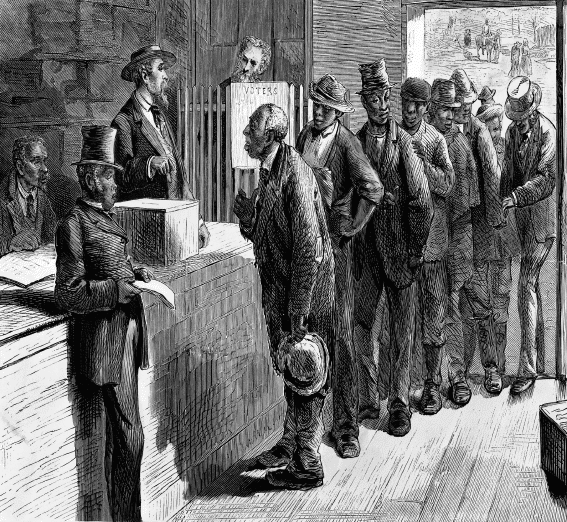 13. The African Americans depicted in the illustration above were guaranteed the right to vote by the A. Fourteenth Amendment.			C. Sixteenth  Amendment.B. Fifteenth Amendment.			D. Eighteenth Amendment.14. In the years following the Civil War, some Southern states prevented African Americans, such as those depicted in the illustration above, from voting by enactingA. slander laws.					C. poll taxes.B. eminent domain.				D. racial profiling.15. In which order did amendments to the Constitution protect the voting rights of African Americans and the following groups?A. women; African Americans; Washington, D.C., residents; young adults 18 and older B. African Americans; Washington, D.C., residents; women; young adults 18 and older C. African Americans; Washington, D.C., residents; young adults 18 and older; womenD. African Americans; women; Washington, D.C., residents; young adults 18 and olderII. Short Answer (Write in complete thoughts and complete sentences)The Bill of Rights: For TWO of the following images, identify the Amendment represented and describe the right(s) protected.  III. Short Answer (Write in complete thoughts and complete sentences)Extending the Bill of Rights: For TWO of the following images, identify the Amendment represented and describe the right(s) protected.  IV. Short Answer (Write in complete thoughts and complete sentences)Civil Rights Movement: For ONE of the following images, identify what is happening (at least 3 W’s) and explain why it was important.  “All persons born or naturalized in the United States, and subject to the jurisdiction thereof, are citizens of the United States and of the State wherein they reside. No State shall make or enforce any law which shall abridge the privileges or immunities of citizens of the United States; nor shall any State deprive any person of life, liberty, or property, without due process of law; nor deny to any person within its jurisdiction the equal protection of the laws.”14th Amendment, Section 1, US ConstitutionWe have no objection to discuss the question of equality, for we feel that the weight of argument lies wholly with us, but we wish the question of equality kept distinct from the question of rights, for the proof of the one does not determine the truth of the other. All men in this country have the same rights however they may differ in mind, body, or estate. The right is ours.—Elizabeth Cady Stanton, “Address on Woman’s Rights,” 1848A. 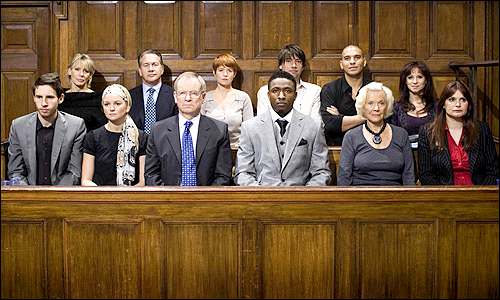 B. 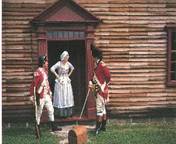 C. 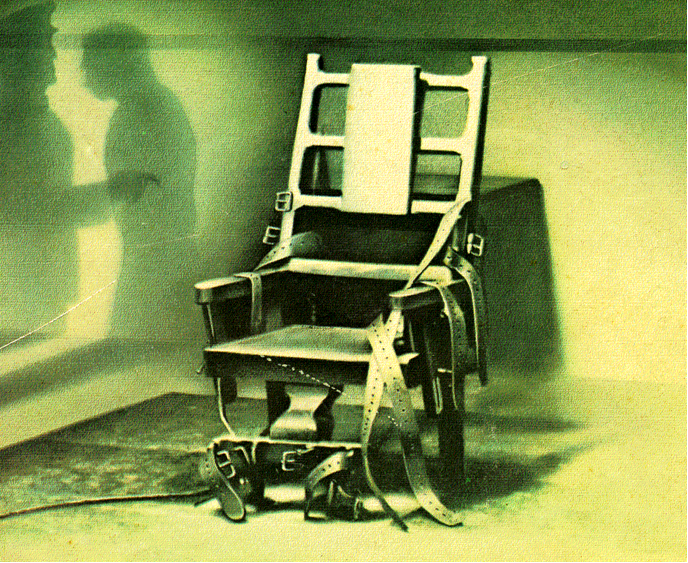 D. 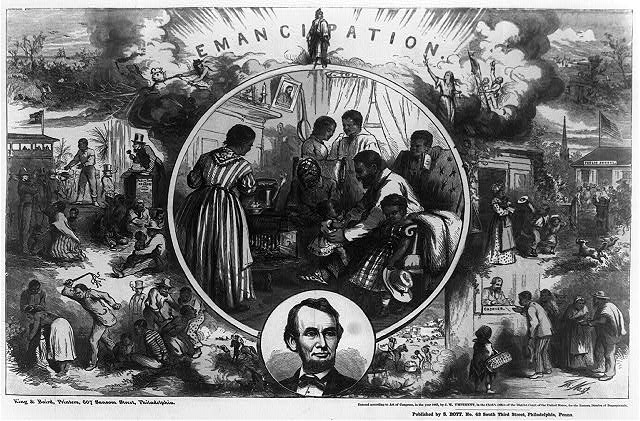 E. 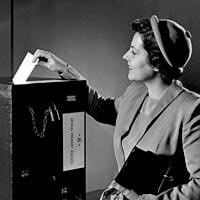 F. 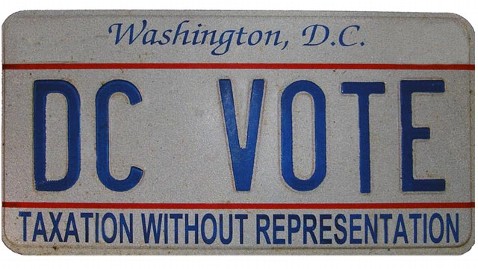 G. 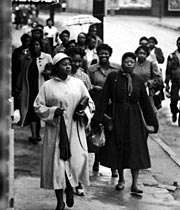 H. 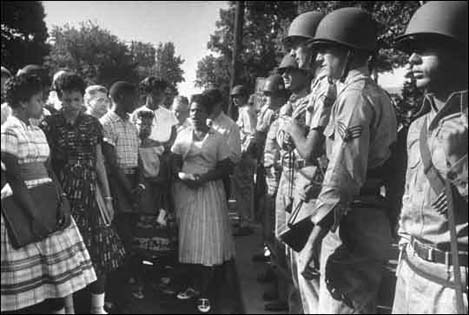 